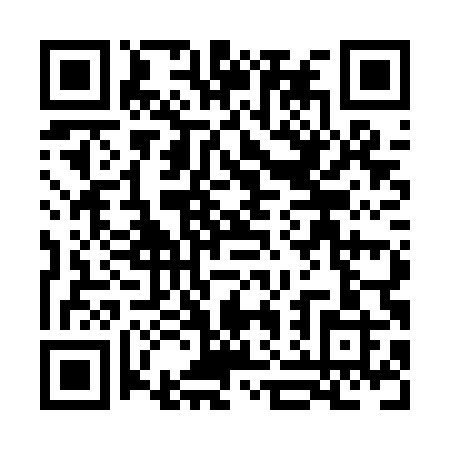 Prayer times for Starvation Point, Quebec, CanadaMon 1 Jul 2024 - Wed 31 Jul 2024High Latitude Method: Angle Based RulePrayer Calculation Method: Islamic Society of North AmericaAsar Calculation Method: HanafiPrayer times provided by https://www.salahtimes.comDateDayFajrSunriseDhuhrAsrMaghribIsha1Mon2:544:5612:536:208:4910:512Tue2:554:5712:536:208:4910:513Wed2:554:5712:536:208:4910:514Thu2:564:5812:536:208:4810:515Fri2:564:5912:536:198:4810:506Sat2:564:5912:546:198:4710:507Sun2:575:0012:546:198:4710:508Mon2:575:0112:546:198:4610:509Tue2:585:0212:546:198:4610:5010Wed2:585:0312:546:188:4510:4911Thu3:005:0412:546:188:4410:4812Fri3:025:0512:546:188:4410:4613Sat3:035:0612:556:178:4310:4514Sun3:055:0712:556:178:4210:4315Mon3:075:0812:556:178:4110:4216Tue3:095:0912:556:168:4010:4017Wed3:105:1012:556:168:4010:3818Thu3:125:1112:556:158:3910:3719Fri3:145:1212:556:158:3810:3520Sat3:165:1312:556:148:3710:3321Sun3:185:1412:556:148:3610:3122Mon3:205:1512:556:138:3510:2923Tue3:225:1612:556:128:3310:2824Wed3:245:1812:556:128:3210:2625Thu3:265:1912:556:118:3110:2426Fri3:285:2012:556:108:3010:2227Sat3:305:2112:556:108:2910:2028Sun3:325:2212:556:098:2710:1829Mon3:345:2412:556:088:2610:1630Tue3:365:2512:556:078:2510:1331Wed3:385:2612:556:068:2310:11